Kovalyov Sergey AleksandrovichExperience:Position applied for: 2nd EngineerDate of birth: 26.07.1977 (age: 40)Citizenship: UkraineResidence permit in Ukraine: YesCountry of residence: UkraineCity of residence: SevastopolContact Tel. No: +38 (069) 242-48-41 / +7 (978) 044-18-30E-Mail: sergey.kovalyov2011@yandex.ruSkype: Cergey270U.S. visa: Yes. Expiration date 03.09.2024E.U. visa: NoUkrainian biometric international passport: Not specifiedDate available from: 15.03.2017English knowledge: GoodMinimum salary: 10000 $ per monthPositionFrom / ToVessel nameVessel typeDWTMEBHPFlagShipownerCrewing2nd Engineer18.09.2016-13.02.2017Stenaweco VentureOil Chemical Tanker50000B&W ME8000LiberiaOceangoldGoldenport2nd Engineer16.10.2015-19.05.2016Stenaweco ventureOil Chemical Tanker50000MAN&BMW ME-B8500LIBERIAOCEANGOLDGOLDENPORT2nd Engineer28.04.2015-18.08.2015GemaCrude Oil Tanker20000B&W11000maltaNewleadinsider marine2nd Engineer15.05.2014-15.11.2014MT GEMAOil Chemical Tanker20000B&W11000MaltaNewlaedInsider Marine2nd Engineer20.09.2013-11.02.2014GinaldagOil Chemical Tanker20000B$W11000MaltaPalmali ShippingInsider Marine3rd Engineer15.11.2012-25.04.2013DIYYNAH-1Crude Oil Tanker75000B&W12000LIBERIAADNATCO&mdash;3rd Engineer17.04.2012-10.09.2012BANI YASCrude Oil Tanker75000B&W12000LIBERIAADNATCO&mdash;3rd Engineer30.09.2011-31.01.2012LIWA-VCrude Oil Tanker105000B&W14280LIBERIAADNATCO&mdash;3rd Engineer15.12.2010-31.05.2011EL SHEREIGChemical Tanker14000B&W8100UAEALL REEM&mdash;3rd Engineer02.01.0010-10.06.2010EL SHEREIGChemical Tanker14000B&W8100UAEALL REEM&mdash;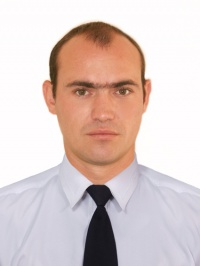 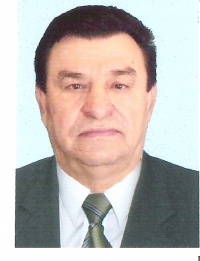 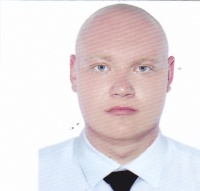 